О распределение земельных участков гражданам, имеющим трех и более детей20 июля 2022 года в 09-00 часов по адресу: станица Каневская, улица Вокзальная, 32, 2 этаж, зал заседаний № 13, будет проводится распределение 35 земельных участков из Перечня (приложение).  Граждане, состоящие на Учете под № 198, 199, 200, 201, 203, 204, 205, 206, 207, 208, 209, 211, 212, 213, 214, 216, 217, 218, 219, 220, 221, 222, 223, 224, 225, 226, 227, 228, 229, 230, 231, 232, 233, 234, 235 приглашаются на распределении земельных участков (количество граждан соответствует числу земельных участков, утвержденных в Перечне).Информирование заявителей также осуществлено путем направления письменных уведомлений.          Заявители участвуют в распределении земельных участков, указанных в Перечне, в порядке очередности постановки на учет в присутствии Комиссии по распределению земельных участков (далее - Комиссия).  Распределение земельных участков осуществляется путем выбора заявителем конкретного  земельного участка из числа включенных в Перечень в порядке очередности постановки на учет.  В случае, если заявитель не явился для участия в процедуре распределения земельных участков, Комиссия осуществляет свою работу с очередным заявителем. В случае отказа от удостоверяющей подписи в протоколе Комиссии либо неявки – заявитель продолжает состоять на учете.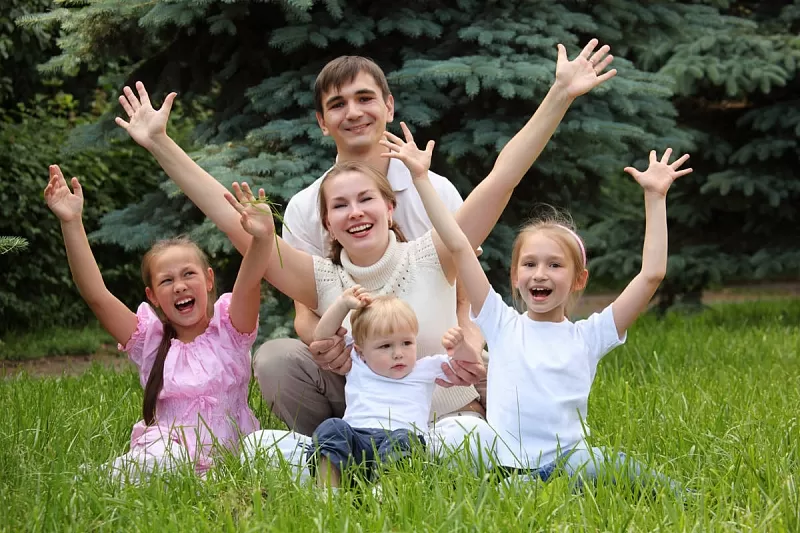 